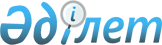 О признании утратившим силу решения акима города Экибастуза от 01 февраля 2018 года № 1 "Об объявлении чрезвычайной ситуации природного характера"Решение акима города Экибастуза Павлодарской области от 28 декабря 2018 года № 6. Зарегистрировано Департаментом юстиции Павлодарской области 29 декабря 2018 года № 6210
      В соответствии со статьей 37 Закона Республики Казахстан от 23 января 2001 года "О местном государственном управлении и самоуправлении в Республике Казахстан", подпунктом 4) пункта 2 статьи 46 Закона Республики Казахстан от 6 апреля 2016 года "О правовых актах", аким города Экибастуза РЕШИЛ:
      1. Признать утратившим силу решения акима города Экибастуза от 01 февраля 2018 года № 1 "Об объявлении чрезвычайной ситуации природного характера" (зарегистрировано в Реестре государственной регистрации нормативных правовых актов за № 5859, опубликовано 20 февраля 2018 года в Эталлонном контрольном банке нормативных правовых актов Республики Казахстан в электронном виде).
      2. Контроль за исполнением настоящего решения возложить на исполняющего обязанности руководителя аппарата акима города Экибастуза Каримова К. С.
      3. Настоящее постановление вводится в действие по истечении десяти календарных дней после дня его первого официального опубликования.
					© 2012. РГП на ПХВ «Институт законодательства и правовой информации Республики Казахстан» Министерства юстиции Республики Казахстан
				
      Аким города Экибастуза

Н. Ашимбетов
